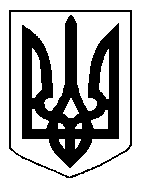 БІЛОЦЕРКІВСЬКА МІСЬКА РАДА	КИЇВСЬКОЇ ОБЛАСТІ	Р І Ш Е Н Н Явід 21 червня 2018 року                                                                                № 2497-53-VIIПро розгляд заяви щодо надання дозволу на розроблення технічної документації із землеустрою щодо встановлення (відновлення) меж земельної ділянки в натурі (на місцевості) громадянину Гаврилюку Анатолію ПавловичуРозглянувши звернення постійної комісії з питань земельних відносин та земельного кадастру, планування території, будівництва, архітектури, охорони пам’яток, історичного середовища та благоустрою до міського голови від 10 травня 2018 року №193/2-17, протокол постійної комісії з питань  земельних відносин та земельного кадастру, планування території, будівництва, архітектури, охорони пам’яток, історичного середовища та благоустрою від 10 травня 2018 року  №128, заяву громадянина  Гаврилюка Анатолія Павловича від 23 квітня 2018 року №2286, відповідно до ст. ст. 12, 40, 118, 122, 123  Земельного кодексу України, ч.3 ст. 24 Закону України «Про регулювання містобудівної діяльності»,  ст. 55 Закону України «Про землеустрій», п. 34 ч. 1 ст. 26  Закону України «Про місцеве самоврядування в Україні», Інструкції про встановлення (відновлення) меж земельних ділянок в натурі (на місцевості) та їх закріплення межовими знаками затвердженої Наказом Державного комітету України із земельних ресурсів від 18 травня 2010 року за № 376, міська рада вирішила:1.Відмовити в наданні дозволу на розроблення технічної документації із землеустрою щодо встановлення (відновлення) меж земельної ділянки в натурі (на місцевості) громадянину Гаврилюку Анатолію Павловичу з цільовим призначенням 02.05. Для будівництва індивідуального гаража за адресою: вулиця Олеся Гончара, в районі житлового будинку №4, площею 0,0032 га, за рахунок земель населеного пункту м. Біла Церква. Кадастровий номер: 3210300000:03:006:0091, враховуючи протокол постійної комісії з питань  земельних відносин та земельного кадастру, планування території, будівництва, архітектури, охорони пам’яток, історичного середовища та благоустрою від 10 травня 2018 року  №128, якою встановлено, що заявником до заяви від 23 квітня 2018 року №2286 надано пакет документів, що містять недостовірні відомості щодо підстави виникнення речового права, а саме рішення виконком від 14 червня 2016 року №268 не стосується заявлених заявником вимог.2. Управлінню самоврядного контролю Білоцерківської міської ради здійснити перевірку дотримання громадянином Гаврилюком Анатолієм Павловичем земельного законодавства та, у разі необхідності, вжити заходів  щодо визначення та відшкодування збитків власникам землі та землекористувачам.3.Контроль за виконанням цього рішення покласти на постійну комісію з питань  земельних відносин та земельного кадастру, планування території, будівництва, архітектури, охорони пам’яток, історичного середовища та благоустрою.Міський голова	                  Г. Дикий